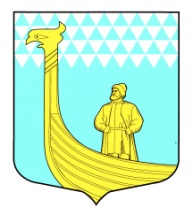 СОВЕТ ДЕПУТАТОВМУНИЦИПАЛЬНОГО ОБРАЗОВАНИЯ«ВЫНДИНООСТРОВСКОЕ СЕЛЬСКОЕ ПОСЕЛЕНИЕ»ВОЛХОВСКОГО МУНИЦИПАЛЬНОГО РАЙОНАЛЕНИНГРАДСКОЙ ОБЛАСТИЧЕТВЕРТОГО СОЗЫВАпроект РЕШЕНИЕот  «02» апреля 2021 года				                            №14О внесении изменений в Положение о бюджетном процессе в муниципальном образовании Вындиноостровское сельское поселение Волховского муниципального района Ленинградской областиВ соответствии с Бюджетным кодексом Российской Федерации, Федеральным законом от 06.10.2003 года № 131-ФЗ «Об общих принципах организации местного самоуправления в Российской Федерации», Уставом МО Вындиноостровское сельское поселение в целях совершенствования бюджетного процесса в МО Вындиноостровское сельское поселение Совет депутатов муниципального образования Вындиноостровское сельское поселение Волховского муниципального района Ленинградской области решил: 1. Внести в Положение о бюджетном процессе в муниципальном образовании Вындиноостровское сельское поселение Волховского муниципального района Ленинградской области  от 30.03.2016 года №22 следующие изменения:1.1. Статьи 51 п. 2 Положения изложить в следующей редакции:Одновременно с годовым отчетом об исполнении бюджета  представляются  пояснительная записка к нему, содержащая анализ исполнения бюджета и бюджетной отчетности , и сведения о выполнении государственного (муниципального) задания и (или) иных результатах использования бюджетных ассигнований, проект решения об исполнении бюджета, иная бюджетная отчетность об исполнении соответствующего бюджета  и бюджетная отчетность  об исполнении  соответствующего консолидированного бюджета, иные документы, предусмотренные бюджетным законодательством Российской Федерации.2. Настоящее решение вступает в силу со дня его официального опубликования в средствах массовой информации.3. Контроль за исполнением настоящего  решения возложить на постоянную депутатскую комиссию по бюджету, налогам и вопросам собственности.Глава муниципального образованияВындиноостровское сельское  поселение                      Э.С.Алексашкин                             